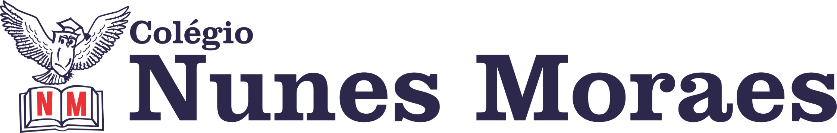  “Hoje é sexta-feira. Mais uma semana vencida, e muitos motivos para agradecer.”1ª aula: 7:20h às 8:15h – PORTUGUÊS – PROFESSORA: MONNALYSA FONTINELE1º passo: Descobrindo a Gramática – PreposiçãoTerminações RAM / RÃOTerminações IZAR / ISAR.2º passo: As aulas serão pelo google meet. Lá a professora fará as orientações necessárias.Durante a resolução dessas questões a professora Monnalysa vai tirar dúvidas no WhatsApp (9.9183-9273)Faça foto das atividades que você realizou e envie para coordenação Flay (9.9198-6443)Essa atividade será pontuada para nota.2ª aula: 8:15h às 9:10h – MATEMÁTICA – PROFESSORA: GABRIELLA1º passo: Correção da tarefa de casa com o vídeo e orientações para aula de hoje no link abaixo:Obs: Não deixe de acompanhar pelo seu livro – pág: 84 e 85.Link da aula: https://youtu.be/mN9QWHSQybo2º passo: Resolução da atividade “Explore seus conhecimentos” – Pág: 85 (q.11) e “Mergulhando fundo” Pág: 85 (q.1)Obs: As resoluções serão realizadas no Whatsapp, durante a aula.3º passo: Atividade de casa “Mergulhando Fundo” – Pág: 85 (q.2)Durante a resolução dessas questões a professora Gabriella vai tirar dúvidas no WhatsApp (9.9174-8820)Faça foto das atividades que você realizou e envie para coordenação Flay (9.9198-6443)Essa atividade será pontuada para nota.

Intervalo: 9:10h às 9:45h3ª aula: 9:45h às 10:40 h – MATEMÁTICA – PROFESSORA: GABRIELLA1º passo: Explicações da aula de hoje no link abaixo:Obs: Não deixe de acompanhar pelo seu livro – pág: 86.L.	2º passo: Resolução da atividade “Dialogar e Conhecer” – Pág: 87 (q.1)Obs: As resoluções serão realizadas no Whatsapp, durante a aula.3º passo: Atividade de casa “Dialogar e Conhecer” – Pág: 87 (q.2)Durante a resolução dessas questões a professora Gabriella vai tirar dúvidas no WhatsApp (9.9174-8820)Faça foto das atividades que você realizou e envie para coordenação Flay (9.9198-6443)Essa atividade será pontuada para nota.4ª aula: 10:40h às 11:35h – PORTUGUÊS – PROFESSORA: MONNALYSA FONTINELE1º passo: Descobrindo a Gramática – PreposiçãoTerminações RAM / RÃOTerminações IZAR / ISAR.2º passo: As aulas serão pelo google meet. Lá a professora fará as orientações necessárias.Durante a resolução dessas questões a professora Monnalysa vai tirar dúvidas no WhatsApp (9.9183-9273)Faça foto das atividades que você realizou e envie para coordenação Flay (9.9198-6443)Essa atividade será pontuada para nota.BOM FINAL DE SEMANA!!